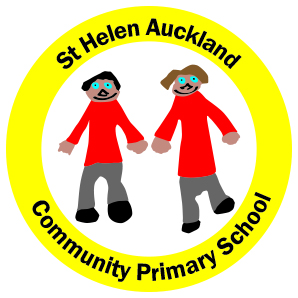 St Helen Auckland Primary SchoolTeaching Assistant  Grade 1Job DescriptionTo work with teachers to support teaching and learning, providing general and specific assistance to pupils with additional needs under the direction, guidance and direct supervision of the classroom teacher and SENCO.Key duties:Work with individuals or small groups of pupils in the classroom under the direct supervision of teaching staff and provide feedback to the teacher Support pupils to understand instructions  support independent learning and inclusion of all pupils Support the teacher in behaviour management and keeping pupils on task Support pupils in social and emotional well-being, reporting problems to the teacher as appropriate Prepare and clear up learning environment and resources, including photocopying, filing and the display and presentation of pupils work and contribute to maintaining a safe environment.Teaching Assistants in this role may also:Record basic pupil data Support children’s learning through play Assist with break-time supervision including facilitating games and activities Assist with escorting pupils on educational visits Support pupils in using basic ICT Invigilate exams and tests Assist pupils with eating, dressing and hygiene, as required, whilst encouraging independence.